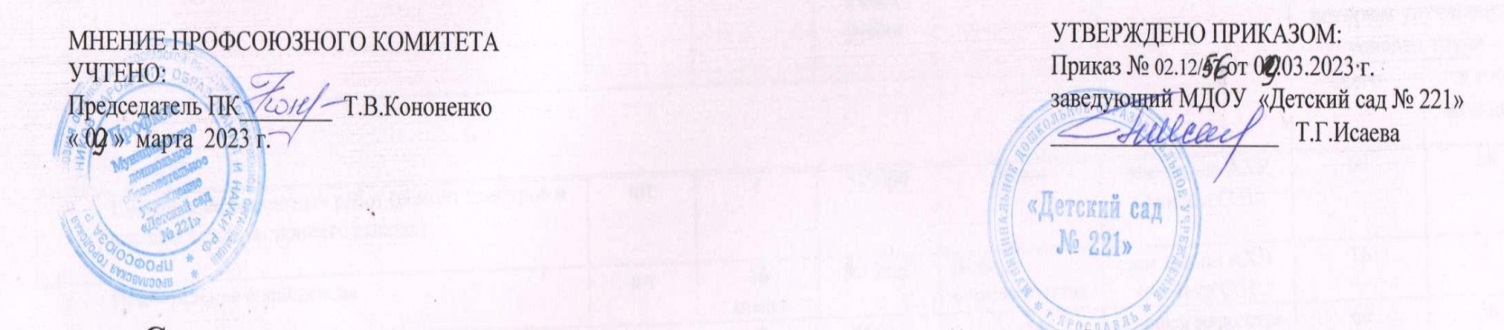 Положение об оплате труда работниковмуниципального дошкольного образовательного учреждения «Детский сад № 221»Общие положения.В соответствии с Трудовым кодексом Российской Федерации (с учетом изменений и дополнений), Федеральным законом от 29.12.2012 № 273-ФЗ «Об образовании в РФ» (с изменениями и дополнениями), решением муниципалитета города Ярославля от 24.12.2012 № 23 «Об условиях (системе) оплаты труда работников муниципальных образовательных учреждений города Ярославля, за исключением работников муниципальных образовательных учреждений дополнительного образования детей города Ярославля, осуществляющих деятельность в области физической культуры и спорта»), Территориальным отраслевым соглашением по учреждениям образования, Уставом учреждения и коллективным договором между работниками и учреждением в муниципальном дошкольном образовательном учреждении «Детский сад № 221» (далее - Детский сад) утверждается Положение об оплате труда работников, которое устанавливает и закрепляет систему оплаты труда работников.На основании статьи 14 Трудового кодекса РФ система оплаты труда работников Детского сада, включающая размеры должностных окладов (ставок заработной платы), выплаты компенсационного, стимулирующего и социального характера, устанавливается коллективным договором и настоящим Положением в соответствии с законодательством Российской Федерации, а также с учетом мнения профсоюзного комитета работников Детского сада.Настоящее Положение определяет источники формирования фонда оплаты труда, порядок его распределения, структуру заработной платы работников, методику установления размеров должностных окладов (ставок заработной платы), условия установления обязательных доплат и надбавок, компенсационных и стимулирующих выплат, устанавливает правила взаимодействия между представителями трудового коллектива и руководством Детского сада.Система оплаты труда работников Детского сада устанавливается с учетом:-	государственных гарантий по оплате труда;-  рекомендаций Российской трехсторонней комиссии по регулированию социально-трудовых отношений;-  положений Регионального и Территориального отраслевого соглашения по учреждениям образования;-	мнения профсоюзного комитета работников Детского сада;-	единого квалификационного справочника должностей руководителей, специалистов и служащих;-	единого тарифно-квалификационного справочника работ и профессий рабочих;-	базовых окладов, установленным региональным законодательством, по разным категориям работников;-	перечня видов выплат компенсационного характера;-	иных обязательных выплат, установленных законодательством и нормативными правовыми актами, содержащими нормы трудового права;-    перечня видов выплат за дополнительную работу, не входящую в круг основных обязанностей работника;- перечня видов выплат стимулирующего характера.1.5. Условия оплаты труда работника предусматривают:- размер должностного оклада (ставки заработной платы);- условия и порядок установления компенсационных выплат;- условия и порядок установления выплат стимулирующего характера (выплат (надбавок и (или) доплат) и премий (поощрительных выплат, вознаграждений));- порядок установления выплат социального характера.Условия и порядок установления выплат стимулирующего характера включаются в трудовой договор с работником. В Детском саду применяется повременно-премиальная система оплаты труда и режимы рабочего времени, установленные Трудовым кодексом Российской Федерации.Детский сад в соответствии с действующим законодательством и утвержденным Уставом в пределах имеющихся у него средств на оплату труда в порядке, установленном федеральными законами и нормативными правовыми актами, содержащими нормы трудового права, самостоятельно определяет размеры должностных окладов (ставок заработной платы) всех категорий работников, а также размеры и виды выплат стимулирующего характера.Размеры заработной платы максимальными размерами не ограничиваются.Финансовое обеспечение оплаты труда.Финансовое обеспечение оплаты труда в Детском саду осуществляется за счет следующих источников:областной бюджет;городской бюджетсредства от приносящей доход деятельности, в том числе от оказания платных образовательных и иных услуг.2.2. Минимальный размер оплаты труда (МРОТ) работникам Детского сада, установленный федеральным законом, обеспечивается:за счет средств областного бюджета;городского бюджета;-           за счет средств от приносящей доход деятельности.Размеры должностных окладов (ставок заработной платы).Должностной оклад (ставка заработной платы)выплачивается работнику за выполнение им функциональных обязанностей и работ, предусмотренных трудовым договором.Размеры должностных окладов (ставок заработной платы) работников устанавливаются в соответствии с  Методикой расчета должностных окладов работников муниципальных образовательных учреждений системы образования города Ярославля (приложение к решению муниципалитета города Ярославля от 24.12.2012 № 23 «Об условиях (системе) оплаты труда работников муниципальных образовательных учреждений города Ярославля, за исключением работников муниципальных образовательных учреждений дополнительного образования детей города Ярославля, осуществляющих деятельность в области физической культуры и спорта».Размеры должностных окладов (ставок заработной платы) учебно-вспомогательного и обслуживающего персонала определяются по профессиональным квалификационным группам (ПКГ) и квалификационным уровням.Должностные оклады (ставки заработной платы)  выплачиваются с учетом нормы часов рабочего времени, а для педагогического персонала – учебной нагрузки,  из расчета занятости в течение учетного периода, установленной для каждой категории работников федеральными законами, иными нормативными правовыми актами Российской Федерации, локальными нормативными актами Детского сада.Основанием для расчета должностных окладов (ставок заработной платы) для всех групп персонала работников Детского сада является базовый оклад, размер которого устанавливается региональным нормативным актом дифференцированно по категориям работников. К базовым размерам должностных окладов (ставкам заработной платы) устанавливаются повышающие коэффициенты и повышения базовых окладов в соответствии с действующей системой оплаты труда работников муниципальных образовательных учреждений города Ярославля.Размер должностного оклада (ставки заработной платы) определяется путем умножения размера базового оклада на сумму повышающих коэффициентов.К повышающим коэффициентам относятся:● для  руководящих работников:- коэффициент группы образовательных учреждений по оплате труда руководителей (Кгр):Порядок определения группы по оплате труда образовательного учреждения определяется департаментом образования мэрии города Ярославля.- коэффициент по занимаемой должности (Кд):- коэффициент стажа руководящей работы (Кс):- коэффициент специфики работы Детского сада (Ксп).Должностные оклады руководящих работников с учетом коэффициентов рассчитывается по формуле: (Базовый оклад  x  (Кгр x Кд + Кс))● для  педагогических работников:- коэффициент уровня образования (Ко):- коэффициент стажа работы (Кс):- коэффициент напряженности (Кн):- коэффициент квалификационной категории (Ккв):* Для выпускников образовательных учреждений среднего профессионального или высшего образования, других лиц, имеющих среднее профессиональное или высшее образование, в возрасте до 28 лет при приеме на работу на педагогическую должность впервые устанавливается коэффициент 0,2 на срок два года.- коэффициент специфики работы Детского сада (Ксп);Должностные оклады (ставки заработной платы) с учетом коэффициентов педагогическим работникам  рассчитываются по формуле: (Базовый оклад x (1 + Ко + Кс + Ккв + Кн)).    •  для медицинских работников:- коэффициент стажа работы (Кс):- коэффициент квалификационной категории (Ккв):- коэффициент напряженности (Кн):Должностные оклады медицинских работников, определенных в таблице, с учетом коэффициентов Кс, Ккв, Кн рассчитываются по формуле:(Базовый оклад x (1 + Кс + Ккв + Кн)).Должностные оклады по должностям медицинская сестра, медицинская сестра по физиотерапии, медицинская сестра диетическая, медсестра-ортоптистка рассчитываются с учетом коэффициента квалификационной категории и коэффициента стажа работы по формуле:(Базовый оклад x (1 + Кс + Ккв)).Должностные оклады по должностям медицинский дезинфектор, сестра-хозяйка, младшая медицинская сестра, санитарка, санитарка (мойщица) рассчитываются с учетом коэффициента стажа работы по формуле:(Базовый оклад x (1 + Кс)).Должностные оклады (ставки заработной платы) с учетом коэффициентов для медицинским работникам рассчитываются по формуле: (Базовый оклад x (1 + Кс + Ккв + Кн))● для специалистов и служащих, работников рабочих профессий и прочих работников:- коэффициент уровня профессиональной квалификационной группы (Кугр):- коэффициент квалификационного уровня (Ккву):Должностные оклады с учетом коэффициентов работникам, относящимся к рабочим и учебно-вспомогательному персоналу,  рассчитываются по формуле: (Базовый оклад x (Кугр + Ккву)).3.8. Коэффициент специфики (Ксп) работы детского сада устанавливается к должностным окладам педагогических работников, определяемым на основе базового оклада и повышающих коэффициентов: уровня образования, стажа работы, напряженности и квалификационной категории.***Выплата повышенного должностного оклада педагогическому работнику прекращается при достижении педагогического стажа 5 лет.3.9. Стаж руководящей, педагогической и медицинской работы определяется в соответствии  Порядком подсчета стажа для установления должностных окладов работников (приложение к Положению).3.10. Размеры повышающих коэффициентов к базовым окладам (ставкам заработной платы) и повышений базовых окладов работникам Детского сада назначаются заведующим Детского сада и устанавливаются приказом по Детскому саду.3.11. При расчете должностных окладов с учетом коэффициентов работникам  Детского сада округление до целых производится  по правилам округления.4.Выплаты компенсационного характера.4.1 Виды компенсационных выплат в Детском саду устанавливаются в соответствии с перечнем видов выплат, содержащимся в Трудовом кодексе, Положении о системе оплаты труда работников муниципальных образовательных учреждений города Ярославля, настоящем Положении и коллективном договоре:-	выплаты за работу в ночное время;-	выплаты за работу в выходные и праздничные дни;-       выплаты за работу в условиях, отклоняющихся от нормальных.              4.2. Выплаты компенсационного характера устанавливаются в виде надбавок и доплат в процентах к должностным окладам (ставкам заработной платы) работников, установленным в трудовых договорах, или в  абсолютных размерах.4.3. Все компенсационные выплаты работникам Детского сада устанавливаются в размерах, предусмотренных коллективным договором и настоящим Положением, но не ниже размеров, предусмотренных Трудовым кодексом Российской Федерации, иными нормативными правовыми актами, содержащими нормы трудового права. 5. Выплаты за наличие почетного звания, государственных наград, ученой степени и т.п.  выплаты, предусмотренные действующими нормативными правовыми актами город Ярославля.**** При одновременном наличии у педагогических и руководящих работников оснований для установления надбавок к должностному окладу, предусмотренных пунктами 1, 2 и 3, надбавка к должностному окладу устанавливается только по основанию, предусмотренному пунктом 3.6. Порядок установления размера выплат за дополнительную работу, не входящую в круг основных обязанностей работника.6.1. Перечень видов выплат за дополнительную работу, не входящую в круг основных обязанностей работника Детского сада, установлен в соответствии с перечнем, установленным Положением о системе оплаты труда работников муниципальных образовательных учреждений города Ярославля:                        7. Оплата дополнительной работы (совмещение профессий (должностей), расширение зон обслуживания, увеличение объема работы, исполнение обязанностей временно отсутствующего работника без освобождения от работы, определенной трудовым договором).7.1. С письменного согласия работника ему может быть поручено выполнение в течение установленной продолжительности рабочего дня наряду с работой, определенной трудовым договором, дополнительной работы по другой или такой же профессии (должности) за дополнительную оплату. Размеры доплат устанавливаются по соглашению сторон.7.2. Поручаемая работнику дополнительная работа по другой профессии (должности) может осуществляться путем совмещения профессий (должностей). 7.3. Поручаемая работнику дополнительная работа по такой же профессии (должности) может осуществляться путем расширения зон обслуживания, увеличения объема работ. 7.4. Для исполнения обязанностей временно отсутствующего работника без освобождения от работы, определенной трудовым договором, работнику может быть поручена дополнительная работа как по другой, так и по такой же профессии (должности).7.5. Срок, в течение которого работник будет выполнять дополнительную работу, ее содержание и объем устанавливаются работодателем с письменного согласия работника.7.6 Работник имеет право досрочно отказаться от выполнения дополнительной работы, а работодатель - досрочно отменить поручение о ее выполнении, предупредив об этом другую сторону в письменной форме не позднее, чем за три рабочих дня.7.7. Размер оплаты за выполнение дополнительной работы по другой или такой же профессии (должности) устанавливается в виде доплат в процентах к должностным окладам (ставкам заработной платы) работников, установленным в трудовых договорах, или в  абсолютных размерах и оформляется приказом заведующего Детского сада.8. Оплата за часы, отработанные в порядке замещения отсутствующих по болезни или другим причинам педагогических работников8.1. За часы, отработанные в порядке замещения отсутствующих по болезни или другим причинам педагогических работников, продолжавшегося не свыше двух месяцев:- размер оплаты за один час педагогической работы в месяц определяется путем деления месячного должностного оклада (ставки заработной платы) педагогического работника за установленную норму часов педагогической работы в неделю на среднемесячное количество рабочих часов; оплата за данные часы производится по должностному окладу (ставке заработной платы), установленному по замещаемой должности исходя из уровня образования, стажа работы, напряженности и квалификационной категории педагогического работника, исполняющего обязанности временно отсутствующего работника, при этом: • размер оплаты за один час педагогической работы работнику, исполняющему обязанности временно отсутствующего работника  в группах комбинированной и компенсирующей направленности, производится с учетом изменения условий исполнения должностных обязанностей, то есть с применением соответствующей (сокращенной) нормы часов педагогической работы и повышением должностного оклада за работу в группах для воспитанников с ограниченными возможностями здоровья;• размер оплаты за один час педагогической работы работнику, исполняющему обязанности временно отсутствующего работника в группах общеразвивающей направленности, производится с учетом условий исполнения должностных обязанностей, то есть с применением соответствующей нормы часов педагогической работы и без повышения должностного оклада за работу в группах для воспитанников с ограниченными возможностями здоровья.8.2. При условии замещения педагогическим работником отсутствующего работника свыше двух месяцев, оплата его труда со дня начала замещения за все часы фактической педагогической работы производится на общих основаниях с соответствующим увеличением его объема педагогической работы путем внесения изменений в тарификацию.9. Стимулирующие выплаты и выплаты социального характера.               Порядок установления и назначения стимулирующих выплат и выплат социального характера отражен в отдельных Положениях — «О порядке установления стимулирующих выплат (надбавок и доплат)», «О премировании (установлении поощрительных выплат, вознаграждений)»,  «О выплатах социального характера», которые являются неотъемлемой частью настоящего Положения.Рекомендуемый объем средств на указанные выплаты составляет 20% средств на оплату труда.10. Оплата труда заведующего Детского сада его заместителей и главного бухгалтера.10.1. Заработная плата заведующего Детского сада устанавливается в соответствии с законами Российской Федерации, региональными нормативными актами, содержащими нормы трудового права, и трудовым договором, заключенным между заведующим Детского сада и департаментом образования мэрии города Ярославля.10.2. Заработная плата заведующего Детского сада состоит из должностного оклада, выплат компенсационного и стимулирующего характера и иных выплат, установленных законодательством и нормативными правовыми актами в сфере оплаты труда.10.3. Размер должностного оклада, повышающие коэффициенты к базовому окладу, а также повышения должностного оклада, надбавки (доплаты) и выплаты стимулирующего характера заведующего Детского сада устанавливается приказом директора департамента образования мэрии города Ярославля.10.4. Выплаты стимулирующего характера заведующему Детского сада устанавливаются приказом директора департамента образования мэрии города Ярославля с учетом отдельных показателей оценки его деятельности, предусмотренных учредителем.10.5. Предельный уровень соотношения среднемесячной заработной платы заведующего Детского сада, его заместителей, главного бухгалтера Детского сада, формируемой за счет всех источников финансового обеспечения и рассчитываемой за календарный год, и среднемесячной заработной платы работников Детского сада (без учета заработной платы заведующего, его заместителей, главного бухгалтера) не должен превышать 6 раз. 11. Порядок формирования штатного расписания и фонда оплаты труда.11.1. Штатное расписание Детского сада составляется в соответствии с унифицированной формой № Т-3 (утверждена постановлением Госкомстата РФ от 05.01.2004 № 1), в котором указываются должности (профессии) работников, количество штатных единиц (учебных часов), сумма должностных окладов, выплаты за наличие почетного звания, государственных наград, ученой степени и т.п., выплаты за дополнительную работу, не входящую в круг основных обязанностей работника, предусмотренные системой оплаты труда работников муниципальных образовательных учреждений города Ярославля, и коллективным договором, производимые работникам, а также выплаты компенсационного характера и другие выплаты, установленные законодательством, нормативными правовыми актами, содержащими нормы трудового права.11.2. Штатное расписание работников   Детского сада разрабатывается и утверждается приказом в следующих случаях:начало календарного года (на первое января) в случае внесения изменений;начало учебного года (на первое сентября);сокращение штата;повышение заработной платы (должностных окладов)  и другие изменения.11.3. Изменения в штатное расписание Детского сада по всем категориям персонала вносятся на основании приказов по Детскому саду.11.4. Объем средств на оплату труда работников определяется Детским садом самостоятельно в пределах субсидии на финансовое обеспечение выполнения муниципального задания.При определении объема средств на эти цели учитываются нормативы бюджетного финансирования, утверждаемые Законом Ярославской области.11.5. Фонд оплаты труда формируется ежегодно на основании тарификации работников Детского сада и включает в себя выплаты, предусмотренные действующей системой оплаты работников муниципальных образовательных учреждений города Ярославля:- должностные оклады (ставки заработной платы);- выплаты за наличие почетного звания, государственных наград, ученой степени и особые условия работы;- доплаты и надбавки компенсационного характера, в том числе за работу в условиях, отклоняющихся от нормальных;- выплаты за дополнительную работу, не входящую в круг основных обязанностей работника.11.6. Фонд оплаты труда формируется по источникам финансового обеспечения.11.7. При расчете фонда оплаты труда в обязательном порядке указывается размер стимулирующей части фонда оплаты труда.11.8. Конкретный объем средств, предусмотренный Детскому саду на выплаты стимулирующего характера, определяется учредителем в порядке определения нормативных затрат на оказание муниципальных услуг (работ).11.9. Ежемесячный контроль за фактическим расходованием фонда оплаты труда и его экономией ведется бухгалтерией.12. Порядок проведения тарификация педагогических работников.	12.1. Тарификация педагогических работников – это определение размера оплаты труда работнику в зависимости от образования, стажа работы, коэффициента напряженности, квалификационной категории, установленных в соответствии с требованиями к квалификации, и распределяемой на каждый учебный год объема педагогической работы с учетом установленных работнику доплат и надбавок.	12.2. Тарификация педагогических работников проводится ежегодно по состоянию на 1 сентября текущего года или при необходимости внесения изменений в утвержденный тарификационный список. 	12.3. Ставка заработной платы педагогическим работникам устанавливается исходя из определенной педагогической нагрузки и порядка, определенного разделом 3 настоящего Положения.12.4. Компенсационные выплаты устанавливаются педагогическим работникам за работу в неблагоприятных условиях труда  в соответствии  с порядком, определенным разделом 4 настоящего Положения.12.5. Выплаты за наличие почетного звания, государственных наград, ученой степени и т.п.  выплаты, предусмотренные действующими нормативными правовыми актами Ярославской области, устанавливаются  в соответствии порядком, определенным разделом 5 настоящего Положения.12.6. Изменения в тарификационные списки могут вноситься при изменении у педагогических работников:- показателей, влияющих на установление размера должностного оклада, повышений должностного оклада, надбавок и доплат;- размера компенсационных выплат в соответствии с результатами специальной оценки условий труда;- при  присвоении почетного звания, ученой степени и т.п.;- при изменении объема педагогической нагрузки.12.7. Изменение размера должностных окладов производится: - при увеличении стажа педагогической (руководящей) работы – со дня достижения соответствующего стажа- при получении образования или восстановлении документов об образовании – со дня предоставления соответствующего документа;- при присвоении квалификационной категории -  со дня вынесения решения аттестационной комиссией;- при присвоении почетного звания – со дня присвоения;- при присуждении ученой степени – со дня присуждения комиссией ученой степени;12.8. При наступлении права у работника на изменение размера оплаты труда или должностного оклада в период пребывания его в ежегодном оплачиваемом или ином отпуске, а также в период его временной нетрудоспособности выплата заработной платы исходя из более высокого размера оплаты труда или должностного оклада производится со дня, следующего за днем окончания отпуска или временной нетрудоспособности.Бухгалтерия:-  вносит в тарификационный список по соответствующим графам сведения, подлежащие отображению в обязательном порядке:а)	фамилия, имя и отчество работника;б)	наименование должности, преподаваемого предмета;в)	об образовании (наименование учебного заведения и дата его окончания);г)	о ставке заработной платы за установленную норму часов;д)	об установленных надбавках (указываются в процентах и рублях);е)	о ставке заработной платы в месяц с учетом установленного объема педагогической работы в неделю;ж)	об установленных компенсационных выплатах за работу в условиях, отклоняющихся от нормальных (указываются в процентах и рублях);и)	об общей сумме заработной платы в месяц;и)	другие сведения в тарификационном списке;- проверяет соответствие объема финансового обеспечения Детского сада с фондом оплаты труда в целом по Детскому саду, сформированного с учетом результатов проведенной тарификации.12.10. 	Сформированный тарификационный список подписывается главным бухгалтером и передается на утверждение заведующему Детским садом.12.11.	Заведующий Детским садом проверяет заполненный и подписанный тарификационный список, утверждает в установленном порядке и передает в бухгалтерию.12.12. Заведующий Детским садом обязан ознакомить работников с результатами проведения тарификации, заключив дополнительное соглашение с каждым работником , у которого были произведены существенные изменения условий трудового договора, в том числе в части изменения условий и размера оплаты труда.13.  Другие вопросы оплаты труда.13.1. Оплата труда работников Детского сада производится исходя из продолжительности рабочего времени работников (для педагогических работников – с учетом нормы педагогической  работы за ставку заработной платы), установленных правилами внутреннего трудового распорядка Детского сада и коллективным договором в соответствии с Трудовым кодексом РФ.13.2. Для работников, которым установлен суммированный учет рабочего времени, расчет часовой тарифной ставки производится исходя из должностного оклада, установленного по соответствующей должности, делённого на норму рабочего времени по производственному календарю при 40-часовой рабочей неделе соответствующего месяца работы. При этом месячной нормой рабочего времени для данных работников является количество рабочего времени по утвержденному в соответствии со ст.ст.103, 104 Трудового кодекса РФ  графику работы на месяц.13.3. При определении количества календарных дней неиспользованного отпуска при увольнении работника, подлежащих оплате при расчете денежной компенсации, округление целых дней производится в пользу работника. 14.Особенности использования Фонда оплаты труда за счет средств от приносящей доход деятельности.Формирование фонда оплаты труда и начисления на фонд оплаты труда работникам, занятым  непосредственным предоставлением платных дополнительных образовательных услуг и  их обслуживанием производится в соответствии с утвержденными локальными нормативными актами согласно проведенной калькуляции.Оплата проведенных часов педагогическим работникам производится по истечению календарного месяца в соответствии с табелем учета использования рабочего времени.Для выполнения работ, связанных с временным расширением объема оказываемых услуг в рамках уставной деятельности, Детский сад вправе осуществлять привлечение помимо работников, занимающих должности (профессии), предусмотренные штатным расписанием за счет средств бюджета, других работников на условиях срочного трудового договора за счет средств, поступающих от приносящей доход деятельности. При этом при необходимости утверждается временное штатное расписание. При приеме на работу с работником заключается трудовой договор по должности в соответствии с утвержденным штатным расписанием, и на него распространяются права и обязанности в соответствии с трудовым законодательством Российской Федерации.Дата выплаты заработной платы на основании табеля учета использования рабочего времени устанавливается правилами внутреннего трудового распорядка, коллективным договором или трудовым договором.  Заключение гражданско-правовых договоров для выполнения определенной трудовой функции и конкретного вида работы или задания производится по результатам конкурсных процедур на выполнение определенного технического задания и не требует наличия штатного расписания. В гражданско-правовом договоре указывается не занимаемая должность, а только объем работы (задания), размер оплаты труда, срок выполнения работ (оказания услуг), дата начала и дата окончания  выполнения работ (оказания услуг). Расчеты с работником производится однократно по факту выполнения работ (оказания услуг) либо с оплатой авансовых платежей при поэтапной сдаче выполнения работ (оказания услуг) согласно условиям заключенного договора.15.	Совместительство.15.1.	Совместительство - выполнение работником другой регулярной оплачиваемой работы на условиях трудового договора в свободное от основной работы время. Работа по совместительству может выполняться работником как по месту его основной работы, так и у других работодателей. Не допускается работа по совместительству лиц в возрасте до 18 лет, на тяжелых работах, работах с вредными и (или) опасными условиями труда, если основная работа связана с такими же условиями, а также в других случаях, предусмотренными ТК РФ и иными федеральными законами.15.2.	Продолжительность работы по совместительству не должна превышать 4-х (четырех) часов в день (для педагогических работников – с учетом особенностей,  установленных постановлением Минтруда РФ от 30.06.2003 № 41 «Об особенностях работы по совместительству педагогических, медицинских, фармацевтических работников и работников культуры»). В дни, когда по основному месту работы работник свободен от исполнения трудовых обязанностей, он может работать по совместительству полный рабочий день.15.3.	Норма рабочего времени в течение месяца  для совместителя не должна превышать половины месячной нормы рабочего времени, установленного для соответствующей категории работников.15.4.	Оплата труда работающих по совместительству производится пропорционально отработанному времени либо на других условиях, определенных трудовым договором.15.5.	На работающих по совместительству распространяются положения и правила, предусмотренные Положениями «О порядке установления стимулирующих выплат (надбавок и доплат)», «О премировании (установлении поощрительных выплат, вознаграждений)» и «О выплатах социального характера».15.6.	Лицам, работающим по совместительству, ежегодные оплачиваемые отпуска предоставляются одновременно с отпуском по основной работе.15.7.	Работа по совместительству в обязательном порядке отражается в табеле учета рабочего времени и расчета заработной платы отдельной строкой.16. Заключительные положения.16.1. Положение принимается на общем собрании трудового  коллектива по согласованию с профсоюзной организацией работников, утверждается приказом заведующего Детского сада и доводится до сведения работников под роспись. Положение является неотъемлемой частью к Коллективному договору в виде приложения к нему. Положение подлежит пересмотру и дополнению по мере необходимости в установленном порядке.16.2. Детский сад имеет право дополнять и изменять отдельные статьи данного Положения, не противоречащие действующему законодательству в сфере оплаты труда.16.3. Настоящее Положение может быть отменено только общим собранием трудового  коллектива.Приложение к Положениюоб оплате труда работниковПорядокопределения стажа педагогической, руководящей работы и стажа работы по специальности для медицинских работников  «Детский сад № 221»I. Порядокопределения стажа руководящей работыПорядок исчисления стажа руководящей работы 1.1.Исчисление стажа руководящей работы руководящих работников Детского сада осуществляется в следующем порядке:периоды, засчитываемые в стаж руководящей работы, суммируются независимо от наличия и продолжительности перерывов в работе (службе) или иной деятельности;стаж руководящей работы исчисляется в календарном порядке (в годах, месяцах, днях);документами, подтверждающими стаж руководящей работы, являются:а) трудовая книжка;б) при отсутствии трудовой книжки, а также в случаях, когда в трудовой книжке содержаться неправильные или неточные записи либо содержатся записи об отдельных периодах деятельности – справки с места работы (службы), из архивных учреждений, выписки из приказов и других документов, подтверждающих трудовой стаж;в) военный билет либо справки военных комиссариатов в подтверждение стажа военной службы;г) решение суда.Решение об установлении размера оплаты труда с учетом  периодов работы (службы), определенных настоящим Порядком, руководящим работникам Детского сада принимает:для заведующего детским садом – директор департамента образования мэрии города Ярославля;для заместителей заведующего  детского сада – заведующий детским  садом.Споры по установлению стажа руководящей работы руководящих работников Детского сада рассматриваются в установленном порядке.Периоды работы (службы), включаемые в стаж руководящей работы руководящих работников 2. В стаж руководящей работы руководящих работников включаются следующие периоды работы (службы):2.1.	Периоды военной службы в порядке, установленном федеральным законом, при этом периоды военной службы по контракту засчитываются в стаж руководящей работы из расчета один день военной службы за один день работы, а периоды военной службы по призыву (в том числе офицеров, призванных на военную службу в соответствии с Указом Президента Российской Федерации) - один день военной службы за два дня работы.2.2.	Время работы в образовательных учреждениях (в том числе Домах учителя, Домах работника народного образования (просвещения), Домах профтехобразования, фильмотеках и других учреждениях отрасли «Образование») в должности директора (начальника, заведующего), заместителя директора (начальника, заведующего), деятельность которого связана с образовательным (воспитательным) процессом, руководителя структурного подразделения (в том числе заведующего отделом, лабораторией, частью, отделением, пунктом, практикой, кабинетом, филиалом, секцией, курсами, интернатами и другими структурными подразделениями), деятельность которого связана с образовательным (воспитательным) процессом, методическим обеспечением образовательных учреждений, учреждений здравоохранения и социального обеспечения: дома ребенка, детские (санатории, клиники, поликлиники, больницы и др.), а также отделения, палаты для детей в учреждениях для взрослых.2.3.	Периоды работы на руководящих должностях в комиссиях по делам несовершеннолетних и защите их прав или в отделах социально-правовой охраны несовершеннолетних, в подразделениях по предупреждению правонарушений (инспекциях по делам несовершеннолетних, детских комнатах милиции) органов внутренних дел, периоды работы на должностях заместителя начальника по воспитательной работе, начальника отряда, заведующего учебно-техническим кабинетом в исправительных колониях, воспитательных колониях, тюрьмах, лечебных исправительных учреждениях.2.4. Время работы в должности директора (начальника, заведующего), заместителя директора (начальника, заведующего), деятельность которого связана с образовательным (воспитательным) процессом, заведующего детскими отделами и секторами общежитий учреждений, предприятий, организаций, жилищно-эксплуатационных организаций, молодежных жилищных комплексов, детских кинотеатров, театров юного зрителя, кукольных театров, культурно- просветительных учреждений и подразделений.2.5. Периоды замещения должностей, в том числе выборных, на постоянной основе в органах государственной власти и управления, а также в организациях и учреждениях, осуществляющих в соответствии с законодательством Союза ССР и союзных республик отдельные функции государственного управления, по 31 декабря 1991 года, в том числе:-	в ЦК КПСС и ЦК КП союзных республик, крайкомах, обкомах, окружкомах, райкомах, горкомах и их аппаратах, на должностях в парткомах органов государственной власти и управления до 14 марта 1990 года, не включая периоды работы на должностях в парткомах на предприятиях, в организациях и учреждениях;-	в центральных профсоюзных органах Союза ССР, профсоюзных органах союзных республик, краев, областей, городов, районов, районов в городах и их аппаратах, на должностях в профкомах органов государственной власти и управления, не включая периоды работы в профкомах на предприятиях, в организациях и учреждениях;-	в министерствах и ведомствах СССР (в том числе за периоды после 31 декабря 1991 года до увольнения работника, но не позднее завершения мероприятий, связанных с ликвидацией этих министерств и ведомств), союзных и автономных республик и их органах управления на территории СССР.2.6.	Время работы профсоюзных работников, освобожденных от замещения должностей в государственных органах вследствие избрания (делегирования) в профсоюзные органы, включая время работы освобожденных профсоюзных работников, избранных (делегированных) в орган первичной профсоюзной организации, созданной в государственном органе, в соответствии с федеральным законом.2.7.	Периоды	замещения	государственных должностей РФ,государственных должностей субъектов РФ, периоды государственной службы, периоды замещения выборных муниципальных должностей и муниципальных должностей муниципальной службы.2.8.	Периоды	замещения	гражданами РФ должностей вмежгосударственных (межправительственных) органах, созданных государствами-участниками Содружества Независимых Государств с участием Российской Федерации.2.9.	Периоды замещения должностей, в том числе выборных, на постоянной основе с 1 января 1992 года до введения в действие перечней (реестров) государственных должностей государственной службы или муниципальных должностей муниципальной службы.2.10.	Периоды работы на руководящих должностях в образовательных учреждениях РОСТО (ДОСААФ) и гражданской авиации.2.11. Право решать конкретные вопросы о периодах работы, службы, учитываемых для определения стажа руководящей работы, предоставляется работодателю по согласованию с профсоюзным органом.II. Порядокопределения стажа педагогической работыПорядок исчисления стажа педагогической работы1.1. Основным документом для определения стажа педагогической работы является трудовая книжка.Стаж педагогической работы, не подтвержденный записями в трудовой книжке, может быть установлен на основании надлежаще оформленных справок за подписью руководителей соответствующих организаций, скрепленных печатью, выданных на основании документов, подтверждающих стаж работы по специальности (приказы, послужные и тарификационные списки, книги учета личного состава, табельные книги, архивные описи и т.д.). Справки должны содержать данные о наименовании организации, о должности и времени работы в этой должности, о дате выдачи справки, а также сведения, на основании которых выдана справка о работе.В случае утраты документов о стаже педагогической работы указанный стаж может быть установлен на основании справок с прежних мест работы или на основании письменных заявлений двух свидетелей, подписи которых должны быть удостоверены в нотариальном порядке. Свидетели могут подтверждать стаж только за период совместной работы.В исключительных случаях, когда не представляется возможным подтвердить стаж работы показаниями свидетелей, которые знали работника по совместной работе, и за период этой работы, органы, в подчинении которых находятся организации, могут принимать показания свидетелей, знавших работника по совместной работе в одной системе.1.2. В стаж педагогической работы засчитывается:- педагогическая, руководящая и методическая работа в образовательных и других учреждениях согласно Перечню учреждений, организаций и должностей, время работы в которых засчитывается в педагогический стаж работников образования;- время работы в других учреждениях и организациях, службы в Вооруженных силах СССР и Российской Федерации, обучения в учреждениях высшего и среднего профессионального образования согласно Порядку зачета в педагогический стаж времени работы в отдельных учреждениях (организациях), а также времени обучения в учреждениях высшего и среднего профессионального образования и службы в Вооруженных силах СССР и Российской Федерации.2. Перечень учреждений, организаций и должностей, времяработы в которых засчитывается в педагогический стажработников образованияПримечание:В стаж педагогической работы включается время работы в должностях учителя-дефектолога, логопеда, воспитателя в учреждениях здравоохранения и социального обеспечения, методиста оргметодотдела республиканской, краевой, областной больницы.3. Порядок зачета в педагогический стаж времени работыв отдельных учреждениях (организациях), а также времениобучения в учреждениях высшего и среднего профессиональногообразования и службы в Вооруженных силах СССРи Российской Федерации3.1. Педагогическим работникам в стаж педагогической работы засчитывается без всяких условий и ограничений:а) время нахождения на военной службе по контракту из расчета один день военной службы за один день работы, а время нахождения на военной службе по призыву - один день военной службы за два дня работы;б) время работы в должности заведующего фильмотекой и методиста фильмотеки.3.2. Педагогическим работникам в стаж педагогической работы засчитываются следующие периоды времени при условии, если этим периодам, взятым как в отдельности, так и в совокупности, непосредственно предшествовала и за ними непосредственно следовала педагогическая деятельность:а) время службы в Вооруженных силах СССР и Российской Федерации, на должностях офицерского, сержантского, старшинского состава, прапорщиков и мичманов (в том числе в войсках МВД, в войсках и органах безопасности), кроме периодов, предусмотренных подпунктом "а" подпункта 2.2.1;б) время работы на руководящих, инспекторских, инструкторских и других должностях специалистов в аппаратах территориальных организаций (комитетах, советах) Профсоюза работников народного образования и науки Российской Федерации (просвещения, высшей школы и научных учреждений); на выборных должностях в профсоюзных органах; на инструкторских и методических должностях в педагогических обществах и правлениях Детского фонда; в должности директора (заведующего) Дома учителя (работника народного образования, профтехобразования); в комиссиях по делам несовершеннолетних и защите их прав или в отделах социально-правовой охраны несовершеннолетних, в подразделениях по предупреждению правонарушений (инспекциях по делам несовершеннолетних, детских комнатах милиции) органов внутренних дел;в) время обучения (по очной форме) в аспирантуре, учреждениях высшего и среднего профессионального образования, имеющих государственную аккредитацию.3.3. В стаж педагогической работы отдельных категорий педагогических работников помимо периодов, предусмотренных подпунктами 2.2.1 и 2.2.2, засчитывается время работы в организациях и время службы в Вооруженных силах СССР и Российской Федерации по специальности (профессии), соответствующей профилю работы в образовательном учреждении или профилю преподаваемого предмета (курса, дисциплины, кружка):- преподавателям-организаторам (основ безопасности жизнедеятельности, допризывной подготовки), педагогам-организаторам;- учителям и преподавателям физического воспитания, руководителям физического воспитания, инструкторам по физкультуре, инструкторам-методистам (старшим инструкторам-методистам), тренерам-преподавателям (старшим тренерам-преподавателям);- учителям, преподавателям трудового (профессионального) обучения, технологии, черчения, изобразительного искусства, информатики, специальных дисциплин, в том числе специальных дисциплин общеобразовательных учреждений (классов) с углубленным изучением отдельных предметов;- мастерам производственного обучения;- педагогам дополнительного образования;- педагогическим работникам экспериментальных образовательных учреждений;- педагогам-психологам, психологам;- методистам;- социальным педагогам, учителям-логопедам, учителям-дефектологам;- педагогическим работникам учреждений среднего профессионального образования (отделений): культуры и искусства, музыкально-педагогических, художественно-графических, музыкальных;- преподавателям учреждений дополнительного образования детей (культуры и искусства, в т.ч. музыкальных и художественных), преподавателям специальных дисциплин музыкальных и художественных общеобразовательных учреждений, преподавателям музыкальных дисциплин педагогических училищ (педагогических колледжей), учителям музыки, музыкальным руководителям, концертмейстерам.3.4. Воспитателям (старшим воспитателям), работающим в группах для детей раннего возраста (до 3-х лет) и дошкольного возраста (от 3-х до 7-ми лет), в педагогический стаж включается время работы в должности медицинской сестры ясельной группы дошкольных образовательных учреждений, постовой медсестры домов ребенка.3.5. Право решать конкретные вопросы о соответствии работы в учреждениях, организациях и службы в Вооруженных силах СССР и Российской Федерации профилю работы, преподаваемого предмета (курса, дисциплины, кружка) предоставляется руководителю Школы по согласованию с профсоюзным органом.3.6. Время работы в должностях помощника воспитателя и младшего воспитателя засчитывается в стаж педагогической работы при условии, если в период работы на этих должностях работник имел педагогическое образование или обучался в учреждении высшего или среднего профессионального (педагогического) образования.3.7. Время педагогической работы, выполняемой помимо основной работы на условиях почасовой оплаты, включается в педагогический стаж работника, если ее объем в одной или нескольких организациях, осуществляющих образовательную деятельность, составляет не менее 180 часов в учебном году.При этом в педагогический стаж засчитываются только те месяцы, в течение которых выполнялась педагогическая работа.3.8. В случаях уменьшения стажа педагогической работы, исчисленного в соответствии с настоящим Порядком, по сравнению со стажем, исчисленным по ранее действовавшим инструкциям, за работниками сохраняется ранее установленный стаж педагогической работы.III. Порядокопределения стажа работы по специальности для медицинских работников1. В стаж работы по специальности для медицинских работников засчитывается:1.1. Время работы (службы) на должностях медицинских работников.1.2. Время работы в медицинских организациях на руководящих должностях, деятельность которых связана с медицинской.1.3. Время нахождения на военной службе по контракту из расчета один день военной службы за один день работы, а время нахождения на военной службе по призыву (в том числе офицеров, призванных на военную службу в соответствии с указом Президента Российской Федерации) - один день военной службы за два дня работы.».1.4. Право решать конкретные вопросы о периодах работы, учитываемых для определения стажа работы по специальности для медицинских работников, предоставляется руководителю по согласованию с профсоюзным органомГруппа Коэффициент в зависимости от группы 1 3,33 2 2,78 3 2,23 4 1,88 Наименование должностей работниковКоэффициент в зависимости от занимаемой должностиРуководитель образовательного учреждения (заведующий)1,0Заместитель руководителя образовательного учреждения (заместитель директора)0,8Главный бухгалтер0,75Стаж руководящей работыКоэффициент стажаОт 0 до 5 лет0,2От 5 лет и более0,8Уровень образованияКоэффициент в зависимости от уровня образованияВысшее профессиональное образование0,1Стаж педагогической работыКоэффициент стажаОт 0 до 10 лет0,1От 10 до 15 лет0,2От 15 лет и более0,3№п/пНаименование должностиКоэффициент напряженности1Старший воспитатель, воспитатель0,42Учитель, учитель-дефектолог, учитель-логопед0,253Старший методист (педагог дополнительного образования), методист0,24Педагог-психолог, педагог-организатор, социальный педагог, музыкальный руководитель, концертмейстер, педагог дополнительного образования, инструктор по физкультуре, инструктор по труду0,05Квалификационная категорияКоэффициент квалификационной категории *I0,4Высшая0,8Стаж работы по специальностиКоэффициент стажаОт 0 до 10 лет0,02От 10 до 15 лет0,1От 15 лет и более0,2Квалификационная категорияКоэффициент квалификационной категорииII0,2I0,3высшая0,5Наименование должностиКоэффициент напряженностиСтаршая медицинская сестра, зубной врач, инструктор по лечебной физкультуре0,02Фельдшер, медицинская сестра по массажу0,01Уровень профессиональной квалификационной группыКоэффициент уровняПервый0,8Второй0,96Третий1,12Четвертый1,92Квалификационный уровеньКоэффициент квалификационного уровняПрофессии рабочих:Первый0,31Второй, третий0,23 - 0,47Четвертый0,39 - 0,55Учебно-вспомогательный персонал:Первый, второй0,31 - 0,55Должности специалистов и служащих:Первый0,39 - 0,63Второй0,43 - 0,67Третий0,47 - 0,71Четвертый0,51 - 0,75Пятый0,55 - 0,79Перечень условий для повышения должностных окладовРазмеры коэффициента спецификиЗа работу  в образовательных учреждениях (группах) для воспитанников с ограниченными возможностями здоровья15-20%, Ксп = 0,15-0,2Педагогическим работникам, впервые поступающим на работу или имеющим стаж педагогической работы менее 5 лет, заключившим трудовой договор с учреждением после окончания образовательного учреждения среднего профессионального или высшего образования в течение 5 лет***30%, Ксп = 0,3Виды работ, за которые установлены доплаты, надбавкиРазмеры повышений, доплат и надбавокЗа работу в ночное время35% часовой тарифной ставки в соответствии со статьями 149, 154 Трудового кодекса Российской ФедерацииЗа работу в выходные и праздничные дниза работу в выходные и праздничные дни: - работникам, труд которых оплачивается по часовым тарифным ставкам  - в размере двойной часовой тарифной ставки;- работникам, получающим должностной оклад – в размере двойной дневной ставки (части должностного оклада) за день или час работы) сверх должностного окладаЗа работу в условиях, отклоняющихся от нормальныхдо 12% тарифной ставки (оклада) в соответствии с результатами специальной оценки условий труда№п/пКатегория работников и условия предоставления ежемесячных выплатРазмер ежемесячных выплат, рублей/размер надбавок к должностному окладу, процентов1Педагогические и руководящие работники, имеющие ведомственные награды Министерства образования и науки Российской Федерации (медали, почетные звания) и иных министерств и ведомств за вклад в развитие образовательной деятельности ****10%2Педагогические и руководящие работники, имеющие Почетную грамоту Президента Российской Федерации или удостоенные благодарности Президента Российской Федерации****15%3Педагогические и руководящие работники, имеющие государственные награды Российской Федерации (ордена, медали, почетные звания), соответствующие профилю образовательного учреждении****20%4Педагогические и руководящие работники образовательных учреждений, имеющие ученую степень:4- кандидата наук3000 руб.4- доктора наук7000 руб.4В случае занятия менее одной штатной единицы доплата за ученую степень производится пропорционально размеру занимаемой ставки.В случае занятия более одной штатной единицы доплата за ученую степень производится в размере одной ставки5Медицинские работники, осуществляющие медицинское обслуживание обучающихся и воспитанников муниципальных учреждений, занимающие должность:5- среднего медицинского персонала7000 руб.5Право на выплату имеют медицинские работники муниципальных учреждений, занимающие штатные должности среднего медицинского персонала, оплата труда которых осуществляется за счет средств субвенции, выделенной из областного бюджета на организацию образовательного процесса в дошкольных образовательных. Размер выплаты устанавливается пропорционально ставке занимаемой должности, установленной трудовым договором. Оплата производится за фактически отработанное время и учитывается при расчете среднего заработка№п/пПеречень выплатРазмер выплат (процент к должностному окладу)/размер ежемесячных выплат, рублей1Выплаты за:а) проведение тематических утренников, праздников, игр, фестивалей и других массовых мероприятий и участие в нихб) разработку методических и дидактических материалов, авторских программ, программы развития ДОУ, оздоровительной программы, программ дополнительного образованияв) создание интерьера, за оформление учебных кабинетов и групповых помещений в Детском саду в соответствии с реализуемой программой (благоустройство ППС в ДОУ)г) создание условий по организации воспитательно-образовательного процесса во время прогулок на детских площадках и участках (благоустройство ППС в ДОУ)д) работу в творческих группах е) оказание помощи семьям, в том числе семьям, которые не посещают ДОУ (индивидуальное консультирование)ё) наставничество над молодыми педагогамиж) работу по психологической разгрузке персоналаз) работу корреспондентом, редактором (выпуск газеты ДОУ)до 100%размеры доплат устанавливаются  по соглашению сторон2Выплаты за:- организацию работы и ведение документации с неблагополучными семьями- социальным страхователем- за ведение табеля использования рабочего времени- по сдаче здания под охрану и выезд в ночное время- организацию работы и ведение документации по охране труда- организацию работы и ведение документации по антитеррористической защищенности организации- организацию работы и ведение документации по пожарной безопасности- организацию работы и ведение документации по теплохозяйству- организацию работы и ведение документации по электрохозяйству- за работу по обслуживанию компьютерной техники- работу по профилактике дорожно-транспортного травматизма- ведение воинского учета- исполнение обязанностей курьера- работу уполномоченным по охране труда- организацию работы и ведение документации по антикоррупционной политике- ведение документации и организацию работы с персональными данными- работу по профилактике ВИЧ-инфекции в ДОУ- руководство первичной профсоюзной организации- ведение электронного документооборота по питанию воспитанников и сотрудников ДОУ- ведение карточек учёта педагогического стажа- ведение трудовых книжекдо 100% размеры доплат устанавливаются по соглашению сторон3Выплаты за руководство теплицей, медиатекой, кабинетами, детско-родительским клубом, консультационным пунктом, студийно-кружковой работойдо 100% размеры доплат устанавливаются по соглашению сторон4За работу в комиссиях и руководство комиссиями и методическими объединениямидо 100% размеры доплат устанавливаются по соглашению сторон5За участие в работе по благоустройству помещений и территории, за подготовку детского сада к новому учебному годудо 300% размеры доплат устанавливаются по соглашению сторон6За работу на различных WEB-ресурсах и с программными комплексамидо 100% размеры доплат устанавливаются по соглашению сторон7За участие в подготовке утренников в группах, пошиву костюмов, атрибутов, оформление выставокдо 30% размеры доплат устанавливаются по соглашению сторон8За работу по маркировке оборудования, мелкому ремонту одеждыдо 30% размеры доплат устанавливаются по соглашению сторон9За погрузочно-разгрузочные работыдо 30% размеры доплат устанавливаются по соглашению сторонНаименование учреждений и организацийНаименование должностейОбразовательные учреждения (в том числе образовательные учреждения высшего профессионального образования, высшие и средние военные образовательные учреждения, образовательные учреждения дополнительного профессионального образования (повышения квалификации специалистов); учреждения здравоохранения и социального обеспечения: дома ребенка, детские санатории, клиники, поликлиники, больницы и др., а также отделения, палаты для детей в учреждениях для взрослых; с 1 сентября 2013 года организации, осуществляющие обучениеУчителя, преподаватели, учителя-дефектологи, учителя-логопеды, логопеды, преподаватели-организаторы (основ безопасности жизнедеятельности, допризывной подготовки), руководители физического воспитания, старшие мастера, мастера производственного обучения (в том числе обучения вождению транспортных средств, работе на сельскохозяйственных машинах, работе на пишущих машинах и другой организационной технике), старшие методисты, методисты, старшие инструкторы-методисты, инструкторы-методисты (в том числе по физической культуре и спорту, по туризму), концертмейстеры, музыкальные руководители, старшие воспитатели, воспитатели, классные воспитатели, социальные педагоги, педагоги-психологи, педагоги-организаторы, педагоги дополнительного образования, старшие тренеры-преподаватели, тренеры-преподаватели, старшие вожатые (пионервожатые), инструкторы по физкультуре, инструкторы по труду, директора (начальники, заведующие), заместители директоров (начальников, заведующих) по учебной, учебно-воспитательной, учебно-производственной, воспитательной, культурно-воспитательной работе, по производственному обучению (работе), по иностранному языку, по учебно-летной подготовке, по общеобразовательной подготовке, по режиму, заведующие учебной частью, заведующие (начальники) практикой, учебно-консультационными пунктами, логопедическими пунктами, интернатами, отделениями, отделами, лабораториями, кабинетами, секциями, филиалами, курсов и другими структурными подразделениями, деятельность которых связана с образовательным (воспитательным) процессом, методическим обеспечением; старшие дежурные по режиму, дежурные по режиму, аккомпаниаторы, культорганизаторы, экскурсоводы; профессорско-преподавательский состав (работа, служба)Методические (учебно-методические) учреждения всех наименований (независимо от ведомственной подчиненности)Руководители, их заместители, заведующие секторами, кабинетами, лабораториями, отделами; научные сотрудники, деятельность которых связана с методическим обеспечением; старшие методисты, методистыОрганы управления образованием и органы (структурные подразделения), осуществляющие руководство образовательными учреждениямиРуководящие, инспекторские, методические должности, инструкторские, а также другие должности специалистов (за исключением работы на должностях, связанных с экономической, финансовой, хозяйственной деятельностью, со строительством, снабжением, делопроизводством)Отделы (бюро) технического обучения, отделы кадров организаций, подразделений министерств (ведомств), занимающиеся вопросами подготовки и повышения квалификации кадров на производствеШтатные преподаватели, мастера производственного обучения рабочих на производстве, руководящие, инспекторские, инженерные, методические должности, деятельность которых связана с вопросами подготовки и повышения квалификации кадровОбразовательные учреждения РОСТО (ДОСААФ) и гражданской авиацииРуководящий, командно-летный, командно-инструкторский, инженерно-инструкторский, инструкторский и преподавательский состав, мастера производственного обучения, инженеры-инструкторы-методисты, инженеры-летчики-методистыОбщежития учреждений, предприятий и организаций, жилищно-эксплуатационные организации, молодежные жилищные комплексы, детские кинотеатры, театры юного зрителя, кукольные театры, культурно-просветительские учреждения и подразделения предприятий и организаций по работе с детьми и подросткамиВоспитатели, педагоги-организаторы, педагоги-психологи (психологи), преподаватели, педагоги дополнительного образования (руководители кружков) для детей и подростков, инструкторы и инструкторы-методисты, тренеры-преподаватели и другие специалисты по работе с детьми и подростками, заведующие детскими отделами, секторамиИсправительные колонии, воспитательные колонии, следственные изоляторы и тюрьмы, лечебно-исправительные учрежденияРабота (служба) при наличии педагогического образования на должностях: заместитель начальника по воспитательной работе, начальник отряда, старший инспектор, инспектор по общеобразовательной работе (обучению), старший инспектор-методист и инспектор-методист, старший инженер и инженер по производственно-техническому обучению, старший мастер и мастер производственного обучения, старший инспектор и инспектор по охране и режиму, заведующий учебно-техническим кабинетом, психолог